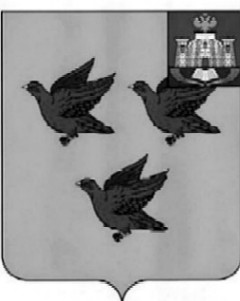 РОССИЙСКАЯ ФЕДЕРАЦИЯОРЛОВСКАЯ ОБЛАСТЬАДМИНИСТРАЦИЯ ГОРОДА ЛИВНЫП О С Т А Н О В Л Е Н И Е28 июля  2017г.                                                                                             №  90    г. ЛивныО назначении проведения публичных слушаний(общественных обсуждений) по проектуизменений Правил благоустройстватерритории города Ливны Орловской области,утвержденных решением Ливенского городскогоСовета народных депутатов от 27 октября 2016 года № 2/015-ГС 	Руководствуясь Федеральным законом от 6 октября 2003 года №131-ФЗ «Об общих принципах организации местного самоуправления в Российской Федерации», постановлением Правительства РФ от 10 февраля 2017 года №169 «Об утверждении Правил предоставления и распределения субсидий из федерального бюджета бюджетам субъектов Российской Федерации на поддержку государственных программ субъектов Российской Федерации и муниципальных программ формирования современной городской среды», приказом Минстроя России от 13 апреля 2017 года №711/пр «Об утверждении методических рекомендаций для подготовки правил благоустройства территорий поселений, городских округов, внутригородских районов», Уставом города Ливны, администрация городап о с т а н о в л я е т:Назначить проведение публичных слушаний (общественных обсуждений) по проекту изменений в Правила благоустройства территории города Ливны Орловской области, утвержденные решением Ливенского городского Совета народных депутатов от 27 октября 2016 года № 2/015-ГС в период с 01 августа 2017 года по 01 сентября 2017 года. Провести публичные слушания (общественные обсуждения) 04 сентября 2017 г. в 15 часов 00 минут в зале заседания администрации города Ливны Орловской области по адресу: г. Ливны, ул. Ленина, д.7.Создать рабочую группу по проведению публичных слушаний (общественных обсуждений) в следующем составе:Трубицин С. А. – первый заместитель главы администрации города Ливны, председатель рабочей группы;Барыбин С.А. – начальник Управления ЖКХ администрации города, заместитель председателя рабочей группы;Халилова Л.Н. – главный специалист отдела благоустройства и экологии Управления ЖКХ администрации города, секретарь рабочей группы.Члены рабочей группы:Никульников А.Л. – начальник отдела благоустройства и экологии Управления ЖКХ администрации города;Шкодкин В.Н. – директор МУКП «Ливенское»;Михайленко С.В. – директор ОАО «Жилсервис» (по согласованию);Бондарев Е.И. – директор МУП «Водоканал»;Бахтин В.И. – директор МУП «Комсервис»;Козлов А.М. – начальник отдела архитектуры и градостроительства администрации города;Ивлева И.В. – начальник юридического отдела администрации города;Конищева Е.Н. – председатель Ливенского городского Совета народных депутатов (по согласованию).Отделу благоустройства и экологии управления ЖКХ администрации города:Разместить проект изменений в Правила благоустройства территории города Ливны Орловской области на официальном сайте администрации города http://www.admilinliv.ru в сети «Интернет».Результаты общественных обсуждений оформить протоколом.Протокол разместить на официальном сайте администрации города http://www.admilinliv.ru в сети «Интернет».Контроль возложить на начальника управления ЖКХ Барыбина С.А.Глава города                                                                                           Н.В.Злобин